CRANBERRY MARKETING COMMITTEE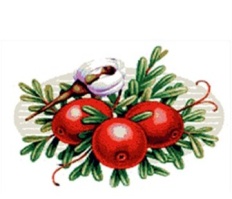 219A Main StreetWareham, MA  02571Phone: (508) 291-1510Fax: (508) 291-1511 	HANDLER INVENTORY REPORT_________, 20___ - _________, 20___Handler: _________________________________SECTION A: BEGINNING INVENTORY SECTION B:  SOURCES SECTION C: INTER-HANDLER TRANSFERS SINCE CYCLE STARTSECTION D: SALES AND SHRINKAGE SECTION E: ENDING INVENTORY I hereby certify that the inventory figures included in this report do, to the best of my knowledge and belief, accurate, and correctly state our inventory position as of _______________, 20___.  This report is submitted pursuant to § 929.62 and is subject to audit verification by the Cranberry Marketing Committee. (7 CFR § 929.64)Signature ___________________________________		Date _____________________According to the Paperwork Reduction Act of 1995, an agency may not conduct or sponsor, and a person is not required to respond to a collection of information unless it displays a valid OMB control number.  The valid OMB control number for this information collection is 0581-0189.  The time required to complete this information collection is estimated to average 20 minutes per response, including the time for reviewing instructions, searching existing data sources, gathering and maintaining the data needed, and completing and reviewing the collection of information.  The U.S. Department of Agriculture (USDA) prohibits discrimination in all its programs and activities on the basis of race, color, national origin, age, disability, and where applicable, sex, marital status, familial status, parental status, religion, sexual orientation, genetic information, political beliefs, reprisal, or because all or part of an individual’s income is derived from any public assistance program (Not all prohibited bases apply to all programs.) Persons with disabilities who require alternative means for communication of program information (Braille, large print, audiotape, etc.) should contact USDA’s TARGET Center at (202) 720-2600 (voice and TDD).  To file a complaint of discrimination, write to USDA, Director, Office of Civil Rights, 1400 Independence Avenue, S.W., Washington, D.C. 20250-9410, or call (800) 795-3272 (voice) or (202) 720-6382 (TDD). USDA is an equal opportunity provider and employer.Barrels UnfrozenBarrels in FreezersBarrels Processed Barrels ConcentrateSub-TotalAdjustment (+/-)Total Barrels on HandTotal Barrels on HandMass., R. I., Conn.New JerseyOregonWashingtonWisc., Mich., MinnesotaOther States Outside CMO DistrictsTotal U.S. AcquiredTotal U.S. AcquiredForeign Bbls Acquired – FreshForeign Bbls Acquired – ProcessedForeign Bbls Acquired – ConcentrateTotal Bbls AcquiredTotal Bbls AcquiredTransferred to Other HandlersTransferred from Other HandlersFresh Domestic SalesProcessed and Sold by HandlerSold to Processors in DistrictSold to Processors outside DistrictSold to the GovernmentTotal U.S. SalesTotal U.S. SalesForeign Sales – FreshForeign Sales – ProcessedForeign Sales - ConcentrateTotal Domestic & Foreign SalesTotal Domestic & Foreign SalesShrinkageTotal Sales & ShrinkageTotal Sales & ShrinkageBarrels UnfrozenBarrels in FreezersBarrels in Processed Form Barrels in Concentrate FormTotal Barrels on HandTotal Barrels on Hand